 ГОДИШЕН ДОКЛАД ЗА ИЗПЪЛНЕНИЕ НА ОБЛАСТНАТА ПОЛИТИКА ПО БДП УКАЗАНИЯ ЗА ПОПЪЛВАНЕ: Докладът на областно ниво се разработва на годишна база, като отразява състоянието на БДП в областта и изпълнението на областната политика по БДП към съответната отчетна година. Информацията по отделните раздели от Доклада се подготвя от секретариата на ОКБДП, като се систематизира информацията, подадена от членовете на ОКБДП по образци на ДАБДП: приложения 6.1 – за общините, 6.2 – за ОДМВР, 6.3 – за ОПУ, 6.4 – за РУО, 6.5 – за ЦСМП, 6.6. – за РЗИ, 6.7 – за БЧК и 6.8 – за ООАА към обобщения план за действие 2021-2023 г.Членовете на ОКБДП представят на секретариата на ОКБДП информацията от своите компетенции по т. 2 в срок до 15ти февруари на годината, следваща отчетната година, с цел включване на информацията в единен областен доклад.Секретариатът на ОКБДП своевременно организира, разяснява, подпомага и координира получаването на информацията от членовете на ОКБДП по т. 2 в срок до 15 февруари, като следи за нейната коректност, яснота и изчерпателност. Всички раздели от Доклада следва да се попълнят от секретариата на ОКБДП, на база на получената по т. 2 информация. Информацията във всеки раздел следва да е коректна, ясна и изчерпателна. На местата в Доклада, където се изисква информация за Общините, същата следва да е представи за всяка една от Общините на територията на областта. Това е изискуемо с оглед получаване на информация за състоянието на БДП по Общини. Раздел 1 Обща информация и Раздел 2 Административна информация се попълват с информация, налична в секретариата на ОКБДП. Раздел 3 Състояние на БДП: Информацията по т. 1.1 и 1.2 се подава от ОДМВР и се нанася в таблицата от секретариата на ОКБДП; Информацията по т. 1.3 и 1.2 се подава от ЦСМП и се нанася в таблицата от секретариата на ОКБДП; Информацията по т. 2.1 се подава от ОПУ и се нанася в таблицата от секретариата на ОКБДП; Информацията по т. 2.2 се подава от Общините и се нанася в таблицата от секретариата на ОКБДП. Раздел 4 Годишно изпълнение на План-програмата: на база получената от членовете информация секретариатът на ОКБДП систематизира попълването на цялата таблица и попълва информацията, отнасяща се до общата оценка на изпълнението. Раздел 5 Срещани проблеми и препоръки към ДАБДП се попълва от секретариата на ОКБДП на база наблюдения или предложения от членове на ОКБДП.  След като Докладът се състави в цялостен вид от секретариата на ОКБДП, докладът разглежда се и се приема като проект на заседание на ОКБДП, след което се изпраща в ДАБДП в срок до 1 ви март на годината, следваща отчетната година. Доклади, представени след този срок, няма да бъдат разгледани и анализирани за целите на общото докладване от ДАБДП към Министерския съвет, като в общия доклад до Министерския съвет ще бъде отбелязано липсата на съответния областен доклад. Докладът се изпраща от ОКБДП до ДАБДП само по електронен път на електронен адрес mpetrova@sars.gov.bg, във формат Word, заедно с официално подписано и заведено с деловоден номер придружително писмо. Докладът се преглежда от ДАБДП за съответствие с изискуемите форма и съдържание. При необходимост от ревизия на Доклада, ДАБДП дава съответните указания, които ОКБДП следва да отрази в ревизиран доклад и да го представи в ДАБДП в срок от 5 работни дни. Докладът, в съответстващ и одобрен от ДАБДП вид, се помества на интернет страницата на ОКБДП.  РАЗДЕЛ 1 ОБЩА ИНФОРМАЦИЯ  РАЗДЕЛ 2 АДМИНИСТРАТИВНА ИНФОРМАЦИЯ 1. ПРОВЕДЕНИ ЗАСЕДАНИЯ НА ОКБДП – през отчетната 2021 г. не са провеждани заседания на ОКБДП на област София. Причина – 4-те проведени изборни процеса през годината, епидемичната обстановка, постоянни промени в ръководния и експертен екип на областната администрация, изключително силната ангажираност на служителите, липса на необходимия капацитет в областта на БДП.2. ИЗПЪЛНЕНИЕ НА УКАЗАНИЯ НА ДАБДП ДО ОКБДП РАЗДЕЛ 3 СЪСТОЯНИЕ НА БДП 1. ПЪТНОТРАНСПОРТЕН ТРАВМАТИЗЪМ      1.1 Статистика на ниво ОБЛАСТ /попълва се от секретариата на ОКБДП по данни, подадени от ОДМВР в образец 3.2/        1.2 Статистика на ниво ОБЩИНА – статистиката на ниво област е валидна и на ниво община, в границите на област София има една община – Столична./попълва се от секретариата на ОКБДП по данни, подадени от ОДМВР в образец 3.2 за ВСЯКА от общините на територията на областта/     1.3 Пътнотранспортен травматизъм и дейност на ЦСМП /попълва се от секретариата на ОКБДП за областта по данни, подадени от ЦСМП в образец 3.5/брой на обслужените ПТП с брой загинали и пострадали: 1633 обслужени адреса за ПТП и 25 лица загиналиброй на транспортирани до лечебни заведения пострадали и диагнози: 1085 – хоспитализирани/транспортирани до болница/време за реакция: до 8 мин от приемането на сигнала в ЦСМП-София2. СЪСТОЯНИЕ НА ПЪТНОТРАНСПОРТНАТА ИНФРАСТРУКТУРА2.1    За ОПУ: дължина и състояние на републиканските пътища в границите на областта по основните им  елементи:  /попълва се от секретариата на ОКБДП по данни, подадени от ОПУ в образец 3.3/Областно пътно управление София организира и контролира поддържането на републиканските пътища на територията на област София, разпределени по класове, както следва:АМ				34. 230 кмІ-ви клас			45. 689 кмІІ-ри клас			123. 261 кмІІІ-ти клас			55. 029 км-------------------------------------------------                                   ОБЩО                                 258. 209 кмЗа експлоатацията, стопанисването и поддържането на тези 258,209 км отговаря Районната пътна служба (РПС) София към ОПУ София. Състоянието на тези пътища е следното: Забележка/ Пояснения: Оценяване на състоянието на републиканските пътища намиращи се на територията на област София по основните им елементи  е в следната скала:   Оценка 1 - Много добро състояние Оценка 2 – Добро състояниеОценка 3 – Задоволително състояние Оценка 4 – Незадоволително състояние Оценка 5 – Лошо състояние В Колона 4 Оценка 2 означава, че ОСП за съответния път отговарят на изискванията на БДС 1317 и Техническите правила за приложение на ОСП по републиканската пътна мрежа, не е нарушена целостта и има елементи за начало и край.В колона 6 Оценка 4 означава, че пътни знаци без маркировка на гърба на знака и/ или  с нарушена цялост и фолио не отговарят на изискванията.В колона 7 Оценка 4 означава, че маркировъчна линии са с нарушена цялост и видимост или е положена преди 3 години.    2.2    За общините: /попълва се от секретариата на ОКБДП поотделно за ВСЯКА от общините на територията на областта съгласно данни, подадени от общините в образец 3.1/ РАЗДЕЛ 4 ГОДИШНО ИЗПЪЛНЕНИЕ НА ОБЛАСТНАТА ПЛАНА-ПРОГРАМА ПО БДП /попълва се от секретариата на ОКБДП съгласно подадената от членовете на ОКБДП информация/Обща оценка на изпълнението на областната План-програма:Статистическите данни, предоставени от СДВР, показват, че броят на ПТП с пострадали лица през 2021 г. се е увеличил с 4,34 % спрямо същия период на миналата година. Броят на загиналите се е увеличил с 48,5 %, а броят на тежко ранените лица се е увеличил с 2,75 %. Най-голям дял загинали и тежко ранени са пешеходците, следвани от водачите на ППС. Значителен брой пострадали лица се регистрират при ПТП с отнемане предимство на пешеходци, по-малко са пострадалите лица при ПТП поради несъобразена скорост или при отнемане предимство на ППС на кръстовище. Близо 32% от всички регистрирани ПТП са с участието на деца или на възрастни хора над 65 г. Най-значителен брой ПТП са предизвикани от ППС с година на първа регистрация в периодите 2000-2005 г. и 2006-2010 г.Съгласно информация от дирекция „Анализ и управление на трафика“, Столична община, състоянието на настилките, на сигнализацията и меркировката, на банкетите, на ограничителните системи на улиците и общинските пътища се оценява като добро, не са констатирани несъответствия. През 2021 г. са осветени над 300 пешеходни пътеки. Изпълнени са над 11 км велотрасета. Към началото на учебната 2021/2022 г. е извършена цялостна проверка и всички елементи на организацията на движение и имащи отношение към пътната безопасност са възстановени или изградени.По отношение развитието на елктротранспорта, доставени са 30 бр. нови съчленени нископодови тролейбуси, 30 броя нови нископодови бързозарядни електробуси, доставка и монтаж на 10 броя нови зарядни станции и специализирано оборудване към тях. Очаква се договор за доставка на 25 нови съчленени нископодови трамваи. Въведена е в експлоатация Линия 3, етап 1 на метрото участък бул. Вл.Вазов-ЦГЧ-бул Житница-ж.к.Овча Купел-Околовръстен път. В процес е доизграждане на трети метродиаметър с два лота - Лот 1 – МС „Хаджи Димитър”-ж.к.Левски (източен участък по бул. Вл.Вазов с дължина 3 км и 3 метростанции) и Лот 2 - югоизточен участък „ул. Шипка – ул. Гео Милев – бул. Асен Йорданов - бул Цариградско шосе“ (с дължина 6 км и 6 метростанции). На буферните паркинги при метростанциите се изпълнява мярката „Паркирай и пътувай“.Прави впечатление активността на РУО - София-град по отношение провеждане на политика на безопасно движение по пътищата. На интернет страницата на РУО е обособена рубрика „БДП“, в която се качват регулярно материали, свързани с обучението по БДП и новости по темата. На своите интернет страници са осигурили информираност и публичност на дейностите по БДП 219 детски градини, 214 училища и 3 ЦПЛР. Анализът на обобщената информация в началото на учебната 2021/2022 г. за осъществените дейности по БДП в училищата и в детските градини на територията на област София-град показва подобрение на качеството на материално-техническата база, нужна за обучението по направлението. Направеното сравнение с предходната година показва наличие на по-голям брой кабинети, повече площадки и велосипеди в училищата и детските градини. Обучението и възпитанието на децата и учениците по БДП е насочено към възпитаване на транспортна култура и формиране на умения да се опазят живи на пътя. Обучение по БДП се осъществява във всички столични училища — 275 общински, държавни и частни училища и във всички столични детски градини - 283 общински, държавни и частни детски градини.Столична организация на БЧК и Столична РЗИ също са провели няколко обучения и информационни кампании във връзка с осигуряване на БДП.Отдел „Пътна полиция“, СДВР провеждат акция за опазване на обществения ред и осигуряване безопасността на движението по пътищата и улиците в районите на училищата и на детските градини - „Децата тръгват на училище! Да ги пазим на пътя!“ През летния сезон е проведена акция „Ваканция! Да пазим живота на децата на пътя!“. Проведени са и акции „Абитуриенти“, за „Алкохол, наркотици, неправоспособност и скорост“ акции са провеждани във връзка с Деня на освобождението - 3 март, Великденските празници, Гергьовден, 1-ви май, Съединението на България, Деня на независимостта на България и Коледните и новогодишните празници, отбелязване на 29 юни - денят на безопасността на движение по пътищата. Провеждат се и беседи по БДП с деца и ученици от всички възрастови групи. Проведени са и значителен брой специализирани полицейски операции за осигуряване безопасността на движението по пътищата и намаляване предпоставките за възникване на пътнотранспортни произшествия.Комуникацията между ОПУ-София и СДВР за решаване на възникнали проблеми по отношение подобряване безопасността на движение по пътищата на територията на област София е на много добро ниво. При прилагане на целенасочени инвестиции от ОПУ-София пътните участъци с най-висока концентрация на ПТП и/или с най-висок потенциал за намаляване на риска от ПТП са с приоритет. Служителите на ОПУ-София извършват периодични обходи за контрол по републиканската пътна мрежа на територията на област София с цел осигуряване на БДП. През отчетната 2021 г. е извършен превантивен ремонт на два участъка от републиканските пътища на обща стойност около 36 млн. лв.РДАА-София извършва регулярни проверки, свързани с техническата изправност на пътните превозни средства и спазването на времето за управление и почивки от водачите. За констатирани нарушения се съставят актове за установяване на административни нарушения.През отчетната 2021 г. не са провеждани заседания на ОКБДП на област София. Причина – 4-те проведени изборни процеса през годината, епидемичната обстановка, постоянни промени в ръководния и експертен екип на областната администрация, липса на необходимия капацитет в областта на БДП. Използваме случая отново да уведомим, че отговорни за дейността на ОКБДП са служители на отдел „Административен контрол, координация и регионално развитие“ в областната администрация. Ангажимент на отдела е и: администрирането на още над 12 областни комисии, сред които и Областния щаб за ковид; Областен кризисен щаб във връзка с кризата в Украйна; решаване на преписки във връзка със сигнали и жалби на гражданите на Столична община; контрол на решенията на кмета на Столична община и на Столичния общински съвет; координация на дейността на териториалните звена на централните администрации в София. Това е и отделът, който организира всички изборни процеси. РАЗДЕЛ 5 СРЕЩАНИ ПРОБЛЕМИ И ПРЕПОРЪКИ КЪМ ДАБДП Срещаните проблеми и препоръки към ДАБДП сме обсъждали неколкократно в телефонни разговори, както и с писмеа кореспонденция.Областна администрация счита, както сме заявявали и в писма до председателя на ДАБДП, че докладване на пътно-транспортната обстановка и напредъка в областта на политиката по БДП на всеки 3 месеца е твърде често и предлагаме това да се извършва на 6-месечен период.Основен е проблемът с липсата на капацитет и кадри, които да отговарят за провеждане на областната политика по БДП. Служителите, които са ангажирани с изпълнение на политиката по безопасност на движението на пътищата в област София, са в числения състав на отдел „Административен контрол, координация и регионално развитие“ в рамките на дирекция „Административен контрол, регионално развитие и държавна собственост“. Отделът има изключително много функции, сред които подпомагане на областния управител в задълженията му относно дейностите в областта на регионалното развитие (ВиК инфраструктура, политика по заетостта и социалните услуги, здравеопазване, образование, транспорт, земеделие, околна среда, предотвратяване риска от бедствия, етнически въпроси, култура, туризъм и др.), организация дейността и участие в над 15 комисии към областния управител (вкл. и областния щаб за борба с коронавирусната инфекция и областния кризисен щаб във връзка с кризата в Украйна), цялостна организационно-техническа подготовка и провеждане на всички избори (за Народно събрание, президент и т.н.), разглеждане и изготвяне на отговори на жалби на ведомства и граждани, контрол по законосъобразност върху актовете на кмета на Столична община и на решенията на Столичния общински съвет, обобщаване и анализиране на информация, свързана с изпълнение на оперативните програми и др. Същевременно, отделът и Областна администрация на област София като цяло не разполага с експерти, специалисти в областта на безопасността на движението по пътищата. Както сме заявявали и в наша писмена кореспонденция, с цел успешното обезпечаване на дейността по БДП на областно ниво, вкл. координация и кореспонденция с членовете на ОКБДП, организация и провеждане на заседанията на ОКБДП, разработване на областната план-програма и на годишния доклад по БДП и т.н., и поради специфичната структура на Столична община с 24 района, които по брой на население и интензивност на пътния и уличен трафик надхвърлят голяма част от общините в страната, считаме за необходимо увеличаване на числеността на отдел „Административен контрол, координация и регионално развитие“ с 3 (трима) главни експерти, като поне двама от тях да са с квалификация съответно в областта на правото (който при необходимост би могъл да прави и предложения за законодателни промени и усъвършенстване на законодателството за пътната безопасност) и на строителното инженерство или урбанизъм. С оглед интензивния и отговорен характер на дейността по БДП, както и за ограничаване текучеството на служители, следва да се определи подходящо заплащане на тези служители в рамките на средното и горното ниво на втора и трета степен от Таблицата за минималните и максималните размери на основните месечни заплати по нива и степени съгласно чл. 3, ал. 2 от Наредбата за заплатите на служителите в държавната администрация (Обн. ДВ. бр.49 от 29 юни 2012 г., посл. изм. и доп. ДВ. бр.21 от 12 март 2021 г.)Предлагаме провеждане на съвместни обучения на областните комисии по БДП, каквито и досега ДАБДП провежда няколко пъти онлайн поради епидемичната обстановка в страната. За по-ефективна и успешна обмяна на опит, би могло да се помисли за провеждане на изнесени присъствени обучения (2-3 дневни) на експертите от областните администрации или на всички членове на областните комисии, като се групират по 4 или 5 ОКБДП, с цел спазване на противоепидемичните мерки.На последно място, но не и по важност, обръщаме внимание на големите затруднения, които срещаме относно получаване на необходимата информация от Столична община в процеса на изготвяне на План-програмата и Годишния доклад по БДП вече 2 поредни години – информацията се предоставя със закъснение, не е в необходимия формат и в необходимата пълнота. Неизбежно, това възпрепятства навременното предоставяне на съответните документи на ДАБДП, тяхното качество и пълнота и възможността за адекватна оценка на политиката по БДП на областно ниво.Образец 3.0(съответстващ на Образец № 6.0 към Националната стратегия за безопасност на движението по пътищата в Република България 2021-2030 г.)ПРАВИЛА ЗА СЪСТАВA, ФУНКЦИИТЕ, ДЕЙНОСТТА И ОРГАНИЗАЦИЯТА НА РАБОТА НА ОБЛАСТНИТЕ КОМИСИИПО БЕЗОПАСНОСТ НА ДВИЖЕНИЕТО ПО ПЪТИЩАТА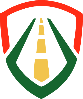 ДАБДПБезопасна Универсална МобилностОБЛАСТСОФИЯГОДИНА2021Област:	СофияОбщини в състава на областта:Столична общинаНаселени места в състава на областта:4 градове (гр. София, гр. Банкя, гр. Нови Искър, гр. Бухово) и 34 села(Балша, Бистрица, Бусманци, Владая, Войнеговци, Волуяк, Герман, Горни Богров, Доброславци, Долни Богров, Долни Пасарел, Железница, Желява, Житен, Иваняне, Казичене, Клисура, Кокаляне, Кривина, Кубратово, Кътина, Лозен, Локорско, Мало Бучино, Мировяне, Мрамор, Мърчаево, Негован, Панчарево, Плана, Подгумер, Световрачене, Чепинци, Яна)Област София се състои от 24 административни района: Банкя, Витоша, Връбница, Възраждане, Изгрев, Илинден, Искър, Красна поляна, Красно село, Кремиковци, Лозенец, Люлин, Младост, Надежда, Нови Искър, Оборище, Овча купел, Панчарево, Подуяне, Сердика, Слатина, Средец, Студентски, ТриадицаНаселение на областта:1 308 412 (по последни официални данни на НСИ към 31.12.2020 г.)Състав на ОКБДП:Съгласно Заповед на областния управител РД 22-12/15.02.2022 г.:Председател: Цветелин Софрониев - заместник областен управител на област София; Секретар: Теодора Вълкова – началник на отдел „Административен контрол, координация и регионално развитие“ в дирекция „Административен контрол, регионално развитие и държавна собственост“ към Областна администрации на област София; 	и членове:Комисар Тенчо Тенев – ВПД началник на отдел „Пътна полиция“ – Столична дирекция на вътрешните работи (титуляр); комисар Радослав Начев – заместник-началник на отдел „Пътна полиция“, Столична дирекция на вътрешните работи (заместник) и старши инспектор Ивайло Петков – началник на група „Организация на движението и автоматизирани системи за управление на движението“, Столична дирекция на вътрешните работи (заместник); Георги Николов – старши експерт в дирекция „Управление и анализ на трафика“, Столична община (титуляр) и Пламен Петров – главен експерт в дирекция „Управление и анализ на трафика“, Столична община (заместник);Инж. Даниела Харалампиева – началник на отдел „Инвестиционни и ремонтни дейности“ към Областно пътно управление – София (титуляр) и инж. Георги Годинов – главен експерт в отдел „Инвестиционни и ремонтни дейности“ към Областно пътно управление София (заместник);Бисер Джапунов – главен инсперктор към Регионална дирекция „Автомобилна администрация“ – София (титуляр) и Георги Желев – началник на отдел „Контрол“ към Регионална дирекция „Автомобилна администрация“ – София (заместник);Николай Първанов – началник на отдел „Пожарогасителна и спасителна дейност“ към Столична дирекция „Пожарна безопасност и защита на населението“ (титуляр) и Мария Стоянова – началник на сектор „Оперативен център“ към Столична дирекция „Пожарна безопасност и защита на населението“ (заместник); Иван Йовчев – старши експерт по предучилищно образование към Регионално управление по образованието София – град (титуляр) и Елена Иванчева – Митрова – старши експерт за обучението в начален етап към Регионално управление по образованието София – град (заместник);Дафинка Спасова – главен инспектор (титуляр) към Столична регионална здравна инспекция и Лилия Динева – главен инспектор към Столичната регионална здравна инспекция (заместник);Валери Младенов – експерт „Мениджмънт на бедствията“ (титуляр)към Столичната организация на Българския червен кръст и Гергана Григорова -главен специалист „Хуманитарно подпомагане и подпомагане при бедствия“ към Столичната организация на Българския червен кръст (заместник);Инж. Радослав Георгиев – ръководител Автобаза към Центъра за спешна медицинска помощ – София (титуляр) и Теодор Кьосев – техник – механик към Центъра за спешна медицинска помощ – София (заместник);Прокурор Надя Загорова (титуляр) и прокурор Стоян Димитров (заместник) - представители на Софийска градска прокуратура;Марио Нецов - представител на Съюза на българските автомобилисти;Представител на Държавна агенция „Безопасност на движението по пътищата“Заседание 1:Дата на заседанието:Вид на заседанието: (присъствено/неприсъствено; редовно/извънредно)Точки и акценти от дневния ред:Взети решения:Линк към материалите:  през отчетната 2021 г. не са провеждани заседания на ОКБДП на област София. Причина – 4-те проведени изборни процеса през годината, епидемичната обстановка, постоянни промени в ръководния и експертен екип на областната администрация, изключително силната ангажираност на служителите, липса на необходимия капацитет в областта на БДП.Заседание 2:Дата на заседанието:Вид на заседанието: (присъствено/неприсъствено; редовно/извънредно)Точки и акценти от дневния ред:Взети решения:Линк към материалите:  през отчетната 2021 г. не са провеждани заседания на ОКБДП на област София. Причина – 4-те проведени изборни процеса през годината, епидемичната обстановка, постоянни промени в ръководния и експертен екип на областната администрация, изключително силната ангажираност на служителите, липса на необходимия капацитет в областта на БДП.Заседание 3:Дата на заседанието:Вид на заседанието: (присъствено/неприсъствено; редовно/извънредно)Точки и акценти от дневния ред:Взети решения:Линк към материалите:  през отчетната 2021 г. не са провеждани заседания на ОКБДП на област София. Причина – 4-те проведени изборни процеса през годината, епидемичната обстановка, постоянни промени в ръководния и експертен екип на областната администрация, изключително силната ангажираност на служителите, липса на необходимия капацитет в областта на БДП.Заседание 4:Дата на заседанието:Вид на заседанието: (присъствено/неприсъствено; редовно/извънредно)Точки и акценти от дневния ред:Взети решения:Линк към материалите:  през отчетната 2021 г. не са провеждани заседания на ОКБДП на област София. Причина – 4-те проведени изборни процеса през годината, епидемичната обстановка, постоянни промени в ръководния и експертен екип на областната администрация, изключително силната ангажираност на служителите, липса на необходимия капацитет в областта на БДП.Указание 1:Ваш номер ДАБДП 01-733/22.12.2020 г. – писмо относно създаване на своевременна организация за подготовката на Годишния доклад по БДП за 2020 г.Ваш номер 01-733/18.01.2021 г., в което са предоставени от страна на ДАБДП методически указания за подготовка на Годишен доклад за изпълнение на областната политика по БДП за 2020 г.По електронни пощи до всички членове на ОКБДП е изпратено писмо с искане за предоставяне на съответната информация за Год.доклад по компетентност.Указание 2:Ваш номер ДАБДП 01-325/22.06.2021 г., /наш входящ номер ОА23-08251/22.06.2021 г.С наш изходящ номер ОА23-09379/12.07.2021 г. Столична община, ОПУ-София и отдел „Пътна полиция“, СДВР са уведомени, че е необходимо да предприемат съвместни действия за изпълнение на следните мерки: Мярка 4.3. „Координация и взаимодействие между стопаните на пътищата (общини и ОПУ) с ОДМВР, с цел съвместни действия по подобряване безопасността на пътната инфраструктура“, Мярка 4.17 „Извършване на огледи на състоянието на пътната инфраструктура, съвместно преди настъпване на летния сезон, началото на учебната година, преди началото и края на зимния сезон“ и Мярка 4.14 „Извършване на цялостна оценка на транспортно-експлоатационното състояние на пътната мрежа като база за подготовка на инвестиционната програма в частта на пътната инфраструктура“ от Областната план-програма по БДП за 2021 г.И от трите ведомства информация не е получена.Указание 3:Ваш номер ДАБДП 01-733-70/07.04.2021 г. / наш вх. Номер ОА23-04496/07.04.2021 г. относно становище на ДАБДП по Годишния доклад за изпълнение на политиката по БДП за 2020 г. – с наш изх. номер ОА23-04623/09.04.2021 г. е изпратено писмо до ОПУ-София за отстраняване на пропуските в Год.доклад; с наш изх.номер ОА23-04627/09.04.2021 г. е изпратено писмо до Столична община и до 24-те районни кмета за отстраняване на пропуските в Год.доклад; с наш изх.номер ОА23-04639/09.04.2021 г. е изпратено писмо до отдел „Пътна полиция“, СДВР за отстраняване на пропуските в Год.доклад; с наш изх.номер ОА23-04641/09.04.2021 г. е изпратено писмо до ЦСМП-София за отстраняване на пропуските в Год.доклад; с наш изх.номер ОА23-04644/09.04.2021 г. е изпратено писмо до РДАА-София за отстраняване на пропуските в Год.доклад.Указание 4:Ваш номер: ДАБДП 01-347-7/02.08.2021 г.С наш изходящ номер ОА23-10267/02.08.2021 г. членовете на ОКБДП са уведомени за утвърдените със заповед на председателя на ДАБДП единни Правила за състава, функциите, дейността и организацията на работа на ОКБДП. Отправена е молба до ведомствата да определят по двама представители (основен и резервен член) за членове на ОКБДП съгласно изискванията на чл.4 ал.2 от Правилата, с цел актуализация на заповедта за състава на ОКБДП.Актуализирана заповед РД-22-00036 от 16.09.2021 г., изпратена на членовете на ОКБДП и на ДАБДП.Указание 5:Ваш номер ... (получено по електронна поща само, без Ваш изходящ номер), /наш входящ номер ОА 23-12680/28.09.2021 г.С наш изходящ номер ОА23-12925/04.10.2021 г. Столична община, ОПУ-София и отдел „Пътна полиция“, СДВР отново са уведомени, че е необходимо да предприемат съвместни действия за изпълнение на следните мерки: Мярка 4.3. „Координация и взаимодействие между стопаните на пътищата (общини и ОПУ) с ОДМВР, с цел съвместни действия по подобряване безопасността на пътната инфраструктура“, Мярка 4.17 „Извършване на огледи на състоянието на пътната инфраструктура, съвместно преди настъпване на летния сезон, началото на учебната година, преди началото и края на зимния сезон“ и Мярка 4.14 „Извършване на цялостна оценка на транспортно-експлоатационното състояние на пътната мрежа като база за подготовка на инвестиционната програма в частта на пътната инфраструктура“ от Областната план-програма по БДП за 2021 г.Предоставен е и изготвеният от ДАБДП помощен доклад (от оглед на общинската пътна и улична мрежа за извършване на цялостна оценка на транспортно-експлоатационното и състояние). Към момента в областна администрация не е получен попълнен доклад от отговорните ведомства.Указание 6:Ваш номер ДАБДП 01-467/31.08.2021 г., /наш входящ номер ОА23-11567/31.08.2021 г.С писмо наш изходящ номер ОА23-12349/20.09.2021 г. до Столична община са изпратени утвърдените Правила за дейността и организацията на работа на общинските комисии по БДП. Уведомени са, че следва да предприемат действия по привеждане в съответствие на правното основание за създаването на ОбщКБДП – чл.167в, ал.2 от Закона за движението по пътищата.Указание 7:Ваш номер ДАБДП 01-645/05.11.2021 г./наш входящ номер ОА23-14525/07.11.2021 г.Предварително, от страна на областния управител е изпратено писмо до членовете на ОКБДП наш изх. номер ОА23-12925/04.10.2021 г., с което напомняме на членовете на ОКБДП за техните ангажименти по подготовка на Областната план-програма за 2022 г. и за образците, които следва да попълнят и изпратят в областна администрация до 01 декември.Изпратено повторно, напомнително, писмо до Столична община наш изходящ номер ОА23-15668/29.11.2021 г.ПТП с пострадали, посетени от органите на МВР:649Загинали:52Тежко ранени:298Тенденция спрямо предходната година (спад/покачване по показателите ПТП, загинали и тежко ранени)Анализ на тенденциите  Статистическите данни показват, че броят на ПТП с пострадали лица се е увеличил с 4,34 % спрямо същия период на миналата година. Броят на загиналите се е увеличил с 48,5 %, а броят на тежко ранените лица се е увеличил с 2,75 %.Загинали и тежко ранени по вид на участниците в ПТППериод от 01.01.2021 г. до 31.12.2021 г.ПТП, загинали и тежко ранени, разпределени по общиниСтатистическите данни за ПТП разпределени по общини са публично достъпни и са публикувани от ГДНП на адрес: http://www.mvr.bg/opp/полезна информация1/безопасност-на-пътя/статистикаПричини за ПТПОтнемане предимство на пешеходец – 179 бр. ПТП с пострадали лицаНесъобразена скорост – 68 бр. ПТП с пострадали лицаОтнемане предимство на ППС на кръстовище – 76 бр. ПТП с пострадали лицаДруги – 326 бр. ПТП с пострадали лицаПТП по вид„Блъскане на пешеходец – 272 бр. ПТП с пострадали лица„Сблъскване между МПС странично“ – 92 бр. ПТП с пострадали лица „Сблъскване между МПС челно“ – 35 бр. ПТП с пострадали лицаДруги – 250 бр. ПТП с пострадали лицаПТП с деца79 бр. ПТП с пострадали лицаПТП с възрастни  над 65 г.127 бр. ПТП с пострадали лицаГодина на първа регистрация на превозни средства, участвали в ПТП със загинали и тежко ранениУчастъци с концентрация на ПТПСъгласно чл.5, т.3 от Наредба № 5/2003 г. за установяване и обезопасяване на участъците с концентрация на ПТП и категоризиране безопасността на пътищата, списък с установените участъци с концентрация на ПТП се изготвя ежегодно до 31 март за предходната година. Същия се изпраща на Главна дирекция „Национална полиция“.Участъци с концентрация на ПТП:АМ Струма, Кръгово кръстовище СОП при км 0+000ССТ – от км -0+800 до км -0+500Издадени писмени предупреждения, сигнални писма и разпореждания Предприети дейности по отстраняване на несъответствията До общини: 391 бр.До ОПУ: 123 бр.До фирми, поддържащи пътя: неПоставени са пътни знаци.ПТП с пострадали, посетени от органите на МВР:Загинали:Тежко ранени:Тенденция спрямо предходната година (спад/покачване по показателите ПТП, загинали и тежко ранени)Анализ на тенденциите Загинали и тежко ранени по вид на участниците в ПТППТП, загинали и тежко ранени, разпределени по общиниПричини за ПТППТП по видПТП с децаПТП с възрастни  над 65 г.Участъци с концентрация на ПТППътДължинаПътна настилкаОграничителни системи по пътищата (ОСП)Съоръжения и отводняванеПътни знациПътна маркировка1234567А-1 „Тракия“9, 800 км.33333А-2 „Хемус“14 км.43333А-3 „Струма“10, 43 км.22224I-136, 665 км24334I-69, 024 км. 24334ССТ15, 927 км. 32224II-165, 391 км.33224II-1862, 007 км33224II-8116, 336 км.23224II-8223,600 км34324III-18124, 504 км.24234III-1895, 000 км.24234III-80213, 400 км.24234III-180110, 125 км. 24234III-60022,000 км. 24234258, 209 кмОбщина Столична общинаДължина на общинска пътна мрежа /км/323.5 кмДължина на улична мрежа/км/3 881.6 kмНастилки /състояние/по улици: Общо състояние: добро Основни видове деформации (единични пукнатини, мрежовидни пукнатини, слягания и др.): Процентен дял от улиците със сериозни деформации: по общински пътища: Общо състояние: добро Основни видове деформации (единични/мрежовидни пукнатини, слягания и др.): Процентен дял от общинските пътища със сериозни деформации: Сигнализация и маркировка/състояние/по улици: Общо състояние: доброОсновни видове несъответствия: няма      Процентен дял липсваща сигнализация и маркировка: 5%по общински пътища: Общо състояние: добро Основни видове несъответствия: няма     Процентен дял липсваща сигнализация и маркировка: 5%Банкети/състояние/по улици: Общо състояние: Положена пътна маркировка над 120 000 кв.м      Основни видове несъответствия: Процентен дял липсващи банкети: по общински пътища: Общо състояние: Основни видове несъответствия: Процентен дял липсващи банкети: Ограничителни системи/състояние/по улици: Общо състояние: добро Основни видове несъответствия: няма    Процентен дял липсващи ограничителни системи: 3% по общински пътища: Общо състояние: добро Основни видове несъответствия: няма    Процентен дял липсващи ограничителни системи: 3% Кръстовища, пешеходни пътеки, спирки на градския транспорт, подлези и надлези, осветление и светофари През 2021г. е монтирано допълнително осветление на над 300 бр. пешеходни пътеки, с което се осигурява допълнително осветление на всички пътеки в цялата централна част на града, като през следващите години Столична Община ще продължи с монтажа на допълнителни осветители на пешеходните пътеки и в другите части на града, така че да се гарантира по-добрата видимост на водачите, през тъмните часове на денонощието. Във връзка с подобряване на видимостта в района на кръстовищата и пешеходните пътеки, през 2021г. Столична община е монтирала над 250 бр. физически ограничители, чрез които се предотвратява паркирането на автомобили на по-малко от 5 метра от пеш. пътеки и/или кръстовища.Осъществява се постоянен мониторинг на вертикалната и хоризонталната сигнализация на пешеходните пътеки, като общото им състояние е „добро“. При констатация на неизправности в някоя от двата вида сигнализация се предприемат незабавни мерки по възстановяването на засегнатата инфраструктура. Компрометирана пътна маркировка е констатирана на под 3 % от пешеходните пътеки на територията на града.Над 80 % от спирките на градския транспорт са обезопасени, чрез изграждането на антипаркинг стълбчета в района на спирката със светлоотразително фолио с жълт цвят, така че визуално да бъдат маркирани и водачите на МПС да се движат с повишено внимание в тези райони, като същевременно се предотвратява и възможността за нерегламентирано паркиране по тротоарите в района на спирките на МГТ.Столична община извършва непрекъснато наблюдение и контрол върху работата на средствата за светлинна сигнализация (светофарните уредби), като при нужда и/или в случай на инцидент, дежурни оператори подпомагат движението на транспортните потоци и/или съдействат на спешните служби. През 2021 г. са изготвени над 50 нови програми за работа на СУ, а отстранените аварии по инфраструктурата, отговорна за светлинната сигнализация, са над 5000 бр. Състоянието на инфраструктурата, свързана със светофарните уредби, е „изрядно“, като времето за реакция на екипите при „аварии“ е в рамките на 1 ч. Велоалеи/дължина и състояние/Прилежаща инфраструктура около учебни заведения и детски градини от гледна точка на безопасността (места за пресичане и паркиране, предпазни огради, ограничения на скоростта, осветеност) /състояние/ Извършена е цялостна проверка преди започване на учебната година на всички елементи на организацията на движение и такива, имащи отношение към пътната безопасност, като всички констатирани нередности са отстранени преди започване на учебната година. Състоянието на елементите на организацията на движение и тези, имащи отношение към пътната безопасност, в района на учебни заведения и детски градини е „изрядно“. Осъществява се постоянен мониторинг на състоянието на елементите на ОД, поради динамичния характер на тяхната амортизация и нарушаване, в следствие на вандалски прояви, ПТП и други, като при констатация на наредности всички те биват отстранявани в срок до 30 дни, съобразно вида на инфраструктура, която следва да бъде възстановена/изградена.Всички входове на детски градини и учебни заведения са обезопасени, чрез монтаж на тръбно-решетъчен парапет, с което се предотвратява „изскачане“ на деца на пътното платно. Районите на детските градини и учебни заведения и по-специално районите около входовете им, са обезопасени чрез изградени физически ограничители на скоростта на движение на превозните средства. На множество локации са монтирани физически ограничители в зоната преди пешеходните пътеки и кръстовищата, чрез което да се ограничи възможността за нарушаване на разпоредбите на ЗДвП и паркирането в зоната на пешеходните пътеки, което води до намаляване на видимостта на водачите.На над 50 % от пешеходните пътеки и пресичания в района на училищата на територията на Столична община има монтирано допълнително осветление, като в зоната „Широк център“ процентът на пътеките с допълнително осветление е 100%.В районите на учебните заведения и детските градини са въведени регулации и забрани за паркиране, с цел да се осигури добра пропускателна възможност, видимост и да се намали вероятността от настъпване на ПТП.Автогари, ж.п. гари и прилежащата към тях инфраструктура/моля опишете/Обществен транспорт (наличие, средна възраст, географско покритие, свързаност)/състояние/ I. Осигуряване на 137 електрически превозни средства за обществения транспорт за Столичната община (52 електробуса за вътрешноквартални връзки с метрото; 30 електробуси за замяна на стари неекологични автобуси; 30 нови съчленени нископодови тролейбуси; 25 нови съчленени нископодови трамваи) и зарядна инфраструктураОтчет дирекция „Транспорт“: Доставени са 30 бр. нови съчленени нископодови тролейбуси. Поръчката за доставка на 52 електробуса за вътрешноквартални връзки с метрото е обявена в АОП през месец юли 2021 г. Същата се обявява за трети път (предвид решение на ВАС). Към момента текат срокове за подаване на офертиДоставени са 30 броя нови нископодови бързозарядни електробуси, доставка и монтаж на 10 броя нови зарядни станции и специализирано оборудване към тях; Ще се движат по автобусни линии 6, 66,73,74.Отчет „Столичен електротранспорт“ ЕАД: Сключен договор за реконструкция и модернизация на 3 броя токоизправителни станции.Очаква се договор за доставка на 25 нови съчленени нископодови трамваи.Отчет „Столичен автотранспорт“ ЕАД:1. Обявена е на 13.07.2021г. и публикувана на 16.07.2021г. открита процедура за възлагане на обществена поръчка с предмет: „Доставка на нови електрически автобуси и допълнително оборудване към тях по две обособени позиции“, както следва Обособена позиция №1: „Доставка на 30 броя нови ел.автобуси с дължина от 5,5-7,5м и допълнително оборудване към тях“. Обособена позиция №2: „Доставка на 22 броя нови ел. автобуси с дължина от 7,6-9,6м. и допълнително оборудване към тях“Идентификационен номер в ЦАИС ЕОП: 00088-2021-0020;2. Идентификационен номер в АОП: 00088-2020-0006 - Сключени 2 договора:- за Обособена позиция 1 - договор № А-12/08.02.2021г., с предмет: „Инженеринг-проектиране, авторски надзор и извършване на строително-монтажни дейности за изграждане на кабелни линии СрН, кабелни линии НН и нов БКТП за захранване на нови зарядни станции за електрически автобуси на територията на Автобусно поделение Земляне“, за срок от 90 дни и- за Обособена позиция 2 - договор № А-13/08.02.2021г., с предмет: „Инженеринг-проектиране, авторски надзор и извършване на строително-монтажни дейности за изграждане на кабелни линии СрН, кабелни линии НН и нов БКТП за захранване на нови зарядни станции за електрически автобуси на територията на Автобусно поделение Малашевци“, за срок от 90 дни.3. Идентификационен номер в АОП: 00088-2020-0008 -Сключени 2 договора:- за Обособена позиция 1 – договор № А-14/08.02.2021 г., с предмет: „Инженеринг – проектиране, авторски надзор и изпълнение на СМР на обект: Изграждане на навес над зарядни станции и места за зареждане на електрически автобуси на територията на АП Земляне“, за срок от 120 дни и- за Обособена позиция 2 – договор № А-15/08.02.2021 г., с предмет: „Инженеринг – проектиране, авторски надзор и изпълнение на СМР на обект: Изграждане на навес над зарядни станции и места за зареждане на електрически автобуси на територията на АП Малашевци“ за срок от 120 дни.4. Идентификационен номер в АОП: 00088-2020-0003-Сключени 2 договора:- за Обособена позиция 1: договор № А-104/25.08.2020 г., с предмет: „Изготвяне на комплексен доклад за оценка за съответствие и упражняване на строителен надзор при изпълнение на „Инженеринг-проектиране, авторски надзор и извършване на строително-монтажни дейности за изграждане на кабелни линии СрН, за захранване на нов МКТП в територията на Автобусно поделение Дружба“, за срок от 1 година и - за обособена позиция 2: договор № А-105/25.08.2020 г., с предмет: „Изготвяне на комплексен доклад за оценка за съответствие и упражняване на строителен надзор при изпълнение на „Инженеринг-проектиране, авторски надзор и извършване на строително-монтажни дейности за изграждане на кабелни линии СрН, за захранване на нов МКТП в територията на Автобусно поделение Малашевци“, за срок от 1 година5. Идентификационен номер в АОП: 00088-2020-0019 - Сключени 2 договора:- за Обособена позиция 1 - договор № А-11/01.02.2021 г., с предмет: „Инженеринг – проектиране, авторски надзор и изпълнение на СМР на обект: Изграждане на навес над зарядни станции и места за зареждане на електрически автобуси на територията на АП Земляне“, за срок от 1 година и - за Обособена позиция 2 - договор № А-10/01.02.2021 г., с предмет: „Инженеринг - проектиране, авторски надзор и изпълнение на СМР на обект: Изграждане на навес над зарядни станции и места за зареждане на електрически автобуси на територията на АП Малашевци", за срок от 1 година.II. Доставка на нов екологичен подвижен състав за обществения транспорт (трамваи, тролейбуси, автобуси, специализирани автомобили) и зарядна и друга съпътстваща инфраструктура и др.- Към момента няма подготвени и одобрени проекти.III. Обособяване на споделени трасета за движение на ПС за МГТ, в т.ч. анализ на резултатите от споделено трасе за трамваи и автобуси по бул. К. Величков, бул. Възкресение и бул. Арсеналски, разширяване обхвата на споделени трасета за МГТ и изграждане и създаване на нови такива- Извършва се анализ на резултатите и подготвяне на проекти по новите трасета.IV. Въвеждане в експлоатация на Линия 3, етап 1 на метрото участък бул. Вл.Вазов-ЦГЧ – бул Житница – ж.к.Овча Купел-Околовръстен път- Проект за разширение на метрото в гр. София: Линия 3, Етап I – участък „бул. Владимир Вазов – ул. „Житница“ с дължина 8 км с 8 метростанции е въведен в експлоатация на 26.08.2020г.; Проект за разширение на метрото в гр. София: Линия 3, Етап II – участък „ул. Житница – ж.к. Овча Купел – Околовръстен път“ с дължина 4 км с 4 метростанции е въведен в експлоатация на 24.04.2021г.V. Доизграждане на трети метродиаметър: Лот 1 - МС”Хаджи Димитър”-ж.к.Левски (източен участък по бул. Вл.Вазов с дължина 3 км и 3 метростанции)Лот 2 - югоизточен участък „ул. Шипка – ул. Гео Милев – бул. Асен Йорданов - бул Цариградско шосе“ (с дължина 6 км и 6 метростанции) - Проект „Осигуряване на устойчива транспортна свързаност чрез изграждане на участъци от Линия 3 на метрото в София“ е с обща дължина 9 км. И 9 метростанции с обща прогнозна стойност 765 485 416 лв. без ДДС и включва два участъка обособени в следните лотове: -Лот 1 – участък МС „Хаджи Димитър“ – ж.к. Левски с дължина 3 км. и 3 метростанции. За Лот 1 има готов Идеен проект по всички части, одобрен линеен ПУП, издадено Решение по ОВОС, тръжните процедури за избор на изпълнители по обособени позиции и за Инженер-Консултант са приключили и предстои сключване на догори за изпълнение до края на месец август 2021г. Стойността за изпълнение на участъка след приключване на тръжните процедури е 217 465 416,38 лв. Възможно начало на строителството – трето тримесечие на 2021г. -Лот 2- участък ул. Шипка-кв. Гео Милев – ж.к. Слатина – Зала Арена армеец/Техпарк София- бул. Цариградско шосе с дължина 6 км и 6 метростанции. За Лот 2 има готов Идеен проект по всички части, Линеен ПУП и изменение на ОУП – в процедура, издадено Решение по ОВОС. През м. януари 2021г е обявена процедура за избор на изпълнители за проектиране и строителство по обособени позиции, която се очаква да приключи през м. септември 2021г. Предстои откриване на тръжна процедура за избор на Инженер-консултант в началото на м. юли 2021г. и се очаква да приключи през м. септември 2021г. Прогнозната стойност за участъка възлиза на 548 020 000 лв. Възможно начало на строителството – края на 2021г.VI. Изготвяне и въвеждане при обоснована целесъобразност на стимули при ползването на буферните паркинги.- изпълнява мярката „Паркирай и пътувай“ на буферните паркинги при метростанциите.Автобуси, извършващи транспорт в системата на училищното и предучилищното образование (брой, средна възраст и техническо състояние)  /състояние/ /моля опишете/МяркаОтговорникДокладване на изпълнението на мярката                   /моля опишете конкретика/ТЕМАТИЧНО НАПРАВЛЕНИЕ 1: УПРАВЛЕНИЕ, ОСНОВАНО НА ИНТЕГРИТЕТТЕМАТИЧНО НАПРАВЛЕНИЕ 1: УПРАВЛЕНИЕ, ОСНОВАНО НА ИНТЕГРИТЕТТЕМАТИЧНО НАПРАВЛЕНИЕ 1: УПРАВЛЕНИЕ, ОСНОВАНО НА ИНТЕГРИТЕТ1.1 Подготовка на мерки по БДП за целите на разработване на годишна областна план-програма по БДП; представянето им на секретариата на ОКБДПЧленове на ОКБДП20 ноември на годината, предхождаща плановата годинаИзпратено е писмо до членовете на ОКБДП наш изх. номер ОА23-12925/04.10.2021 г., с което областният управител е напомнил за техните ангажименти по подготовка на Областната план-програма за 2022 г. и за образците, които следва да попълнят и изпратят в областна администрация до 01 декември.Изпратено повторно, напомнително писмо до Столична община наш изходящ номер ОА23-15668/29.11.2021 г.1.2 Систематизиране на мерките по БДП за плановата година, представени от членовете на ОКБДП, в единна областна годишна План-програма по БДП; представяне на План-програмата в ДАБДПСекретариат на ОКБДП 5 декември на годината, предхождаща плановата годинаПоради закъснелия отговор на Столична община Областната план програма за 2022 г. е предоставена на ДАБДП с писмо наш изходящ номер ОА23-16343 от 13.12.2021 г.1.3 Поместване на годишната областна План-програма по БДП на интернет страницата на областна администрация Секретариат на ОКБДП 31 декември на годината, предхождаща плановата годинаКъм момента Областната програма за 2022 г. не е публикувана на интернет страницата на областната администрация поради получени препоръки от ДАБДП за отстраняване на някои пропуски в информацията на Столична община и ОПУ-София. Областният управител е уведомил с писма двете ведомства (ОА23-351 от 11.02.2022 г. и ОА23-352 от 11.01.2022 г.), но все още няма отговор от Столична община. Това възпрепятства не само публикуването на интернет страницата, но и одобряването на Областната програма на заседание на ОКБДП.Областна администрация е в процес на изграждане на федериран портал в инфраструктурата на Единния портал на ДАЕУ.1.4 Изпълнение на областна годишна План-програма за БДП Членове на ОКБДПСекретариат на ОКБДП Постоянен ………………………………………………………………………1.5 Провеждане на минимум 4 редовни заседания на ОКБДП и изпълнение на взетите решенияЧленове на ОКБДПСекретариат на ОКБДП ПостояненПрез отчетната 2021 г. не са провеждани заседания на ОКБДП на област София. Причина – 4-те проведени изборни процеса през годината, епидемичната обстановка, постоянни промени в ръководния и експертен екип на областната администрация, липса на необходимия капацитет в областта на БДП.Използваме случая отново да уведомим, че отговорни за дейността на ОКБДП са служители на отдел „Административен контрол, координация и регионално развитие“ в областната администрация. Ангажимент на отдела е и: администрирането на още над 12 областни комисии, сред които и Областния щаб за ковид; Областен кризисен щаб във връзка с кризата в Украйна; решаване на преписки във връзка със сигнали и жалби на гражданите на Столична община; контрол на решенията на кмета на Столична община и на Столичния общински съвет; координация на дейността на териториалните звена на централните администрации в София. Това е и отделът, който организира всички изборни процеси. 1.6 Провеждане на обучения за ОКБДП, организирани от ДАБДП ДАБДПЧленове на ОКБДПСекретариат на ОКБДП Съгласно график на ДАБДППроведено онлайн обучение 25-26.01.2021 г.1.7 Изпълнение на методически указания на ДАБДП във връзка с политиката по БДП на общинско ниво, в изпълнение на НСБДП и произтичащите от нея документиЧленове на ОКБДПСекретариат на ОКБДП Постоянен Ваш номер........../наш входящ номер ОА23-11567/31.08.2021 г.С писмо наш изходящ номер ОА23-12349/20.09.2021 г. до Столична община са изпратени утвърдените Правила за дейността и организацията на работа на общинските комисии по БДП. Уведомени са, че следва да предприемат действия по привеждане в съответствие на правното основание за създаването на ОбщКБДП – чл.167в, ал.2 от Закона за движението по пътищата.1.8 Докладване на изпълнени мерки по БДП на тримесечна база на мин. 4 редовни заседанията на ОКБДПЧленове на ОКБДПСекретариат на ОКБДПНа тримесечие Виж т.1.5.1.9 Подготовка на информация за целите на годишен областен доклад по БДП на ОКБДП от членовете на ОКБДПЧленове на ОКБДПСекретариат на ОКБДП31 януари на годината, следваща отчетната годинаВаш номер ДАБДП 01-733/22.12.2020 г. – писмо относно създаване на своевременна организация за подготовката на Годишния доклад по БДП за 2020 г.Ваш номер 01-733/18.01.2021 г., в което са предоставени от страна на ДАБДП методически указания за подготовка на Годишен доклад за изпълнение на областната политика по БДП за 2020 г.По електронни пощи до всички членове на ОКБДП е изпратено писмо с искане за предоставяне на съответната информация за Год.доклад по компетентност.1.10 Подготовка на обобщен годишен областен доклад по БДП на ОКБДПСекретариат на ОКБДП25 февруари на годината, следваща отчетната годинаВаш номер ДАБДП 01-733-70/07.04.2021 г. / наш вх. номер ОА23-04496/07.04.2021 г. относно становище на ДАБДП по Годишния доклад за изпълнение на политиката по БДП за 2020 г. – с наш изх. номер ОА23-04623/09.04.2021 г. е изпратено писмо до ОПУ-София за отстраняване на пропуските в Год.доклад; с наш изх.номер ОА23-04627/09.04.2021 г. е изпратено писмо до Столична община и до 24-те районни кмета за отстраняване на пропуските в Год.доклад; с наш изх.номер ОА23-04639/09.04.2021 г. е изпратено писмо до отдел „Пътна полиция“, СДВР за отстраняване на пропуските в Год.доклад; с наш изх.номер ОА23-04641/09.04.2021 г. е изпратено писмо до ЦСМП-София за отстраняване на пропуските в Год.доклад; с наш изх.номер ОА23-04644/09.04.2021 г. е изпратено писмо до РДАА-София за отстраняване на пропуските в Год.доклад.Част от институциите са отговорили юни-юли месец, което направи безпредметно актуализирането на Год.доклад.1.11 Наблюдение и оценка на изпълнението на политиката по БДППредседател на ОКБДП Секретариат на ОКБДПЧленове на ОКБДППостоянен ………………………………………………………………………1.12 Приоритетно предвиждане и бюджетиране от членовете на ОКБДП на мерки по БДП Членове на ОКБДППостоянен ………………………………………………………………………1.13 Повишаване капацитета на компетентните органи за управление, координация и контрол при настъпило ПТПЧленове на ОКБДППостоянен ………………………………………………………………………1.14 Провеждане на обществени консултации по важни теми в областта на БДП, насочени към установяване и отчитане на становищата на заинтересованите страни от гражданското обществоЧленове на ОКБДППостоянен ………………………………………………………………………1.15 Подобряване на административния ресурс на органите на компетентните органи за управление на политиката по БДП Членове на ОКБДППостоянен ………………………………………………………………………1.16 Обезпечаване на ОКБДП с необходимия човешки и технически ресурс за координация на областната политика по БДПОбластна администрацияСекретариат на ОКБДППостоянен Изпратено е писмо наш изх.номер ОА23-12857 от 01.10.2021 г. с предложения за повишаване на административния капацитет за управление на БДП на областно ниво, с цел представянето им пред Държавно-обществената консултативна комисия по проблемите на БДП.ТЕМАТИЧНО НАПРАВЛЕНИЕ 2: СОЦИАЛНО-ОТГОВОРНО ПОВЕДЕНИЕ: УЧЕНЕ ПРЕЗ ЦЕЛИЯ ЖИВОТТЕМАТИЧНО НАПРАВЛЕНИЕ 2: СОЦИАЛНО-ОТГОВОРНО ПОВЕДЕНИЕ: УЧЕНЕ ПРЕЗ ЦЕЛИЯ ЖИВОТТЕМАТИЧНО НАПРАВЛЕНИЕ 2: СОЦИАЛНО-ОТГОВОРНО ПОВЕДЕНИЕ: УЧЕНЕ ПРЕЗ ЦЕЛИЯ ЖИВОТ2.1 Обучение на деца и ученици по БДП в системата на образованиетоРУООбщини Постоянен По данни на РУО-София град:На сайта на РУО - София-град е обособена рубрика "БДП", в която се качват регулярно материали, свързани с обучението по БДП и новости по темата. На своите интернет страници са осигурили информираност и публичност на дейностите по БДП 219 детски градини, 214 училища и 3 ЦПЛР.Изготвени са две експертни становища за състоянието на възпитанието и обучението по БДП на децата и учениците в детските градини и училищата – за края на учебната 2020/2021 година и за началото на учебната 2021/2022 година.Анализът на обобщената информация в началото на учебната 2021/2022 г. за осъществените дейности по БДП в училищата и в детските градини на територията на област София-град показва подобрение на качеството на материално-техническата база, нужна за обучението по направлението. Направеното сравнение с предходната година показва наличие на по-голям брой кабинети, повече площадки и велосипеди в училищата и детските градини. Обучението и възпитанието на децата и учениците по БДП е насочено към възпитаване на транспортна култура и формиране на умения да се опазят живи на пътя. Обучение по БДП се осъществява във всички столични училища — 275 общински, държавни и частни училища. Обучението по БДП в столичните училища се провежда от 4561 учители в 5587 паралелки. Образователното съдържание се преподава съгласно утвърдените от МОН програми за обучение по БДП. Обучение по БДП се осъществява във всички столични детски градини - 283 общински, държавни и частни детски градини. Обучението по БДП в детските градини се провежда от 2656 детски учители. Образователното съдържание се преподава съгласно утвърдените от МОН програми за обучение по БДП за съответните възрастови групи.Осъществена е контролна дейност във връзка с включване на дейностите по БДП в училищния учебен план и в Списък-Образец № 1 и Списък-Образец № 2, както и планирана и реализирана текуща проверка „Организиране и провеждане на обучението по БДП в столичните детски градини и училища“ в две детски градини и в две училища. Извършените проверки констатират, че в детските градини и в училищата са създадени необходимите условия – материални и психологически, свързани с възпитанието и обучението по безопасност на движението по пътищата и обучението по БДП се осъществява съгласно изискванията на нормативната уредба в системата на предучилищното и училищното образование.РУО – София-град поддържа Регистър за обучени учители, членове на УКБДП и на директори на ДГ и училища. В Регистъра е подадена информация от образователни институции за 3730 обучени педагогически специалисти и членове на УКБДП.По данни на Столична организация на БЧК: Провеждане на ежедневни обучения по първа долекарска помощ /ПДП/ за кандидат- водачи на МПС; периодични обучения по ПДП на работното място по заявка на фирмиПо данни на Столична РЗИ:Проведени информационни кампании с деца от „Лятна академия“, СО-район „Студентски“ и деца от клуб плувни спортове „Олимпия“, служители на СО, район „Витоша“, СО, район „Красна поляна“, ТД на НАП „Надежда“, ДНСК, „Софекострой“ ЕАД На интернет-страницата на Столична РЗИ е публикуван методичен материал на тема: „ОСТАНИ ЖИВ!ПАЗИ ЖИВОТА!“2.2 Организиране и провеждане на извънкласни инициативи по БДП за деца и ученици в системата на образованиетоРУООбщини ПостояненРУО – София-град подкрепя провеждането на разнообразни  извънкласни инициативи за деца на областно и общинско ниво, свързани с културата на движение по пътищата. С писма директорите на образователните институции се уведомяват за различни кампании и инициативи по БДП.През учебната 2020/2021 г. е проведено за пръв път Национално състезание по БДП. В Областния кръг на състезанието участват 7 столични училища с 8 отбора в двете възрастови групи (учениците от V до VII клас и ученици от VIII до X клас). Победителите в двете групи са класирани за участие в Националния кръг на състезанието. Столични ученици се включват в дейности по Националния календар за изяви по интереси на децата и учениците за учебната 2020/2021 година на Министерството на образованието и науката – Седмица на мобилността и ден без автомобили и Републикански шампионат „Младежта за безопасност на движението“ - по безопасност на движението и приложно колоездене. Ученици от София участват и в национално състезание по професия "Най-добър млад автомонтьор и водач на МПС" и кампании „Пътят на първокласника“ и „Пресичам безопасно с Теди“.2.3 Ограничаване на рисковете от ПТП при осъществяване на организиран превоз на деца, свързан с учебна и/или извънучебна дейност в системата на предучилищното и училищно образованиеРУООбщини ООААПостояненПо данни на РУО-София град:При организиране и провеждане на превоз на деца и ученици се провеждат инструктажи и беседи. РУО – София-град инициира и провежда срещи с представители на СДВР – „Пътна полиция“ във връзка с набелязване на мерки за междуинституционални действия, свързани с обучението и възпитанието по БДП и с ограничаване на пътнотранспортните произшествия с деца и ученици.2.4 Провеждане на кампании в областта на БДП, насочени към деца и ученициОКБДППостояненПо данни на отдел „Пътна полиция“, СДВР:За опазване на обществения ред и осигуряване безопасността на движението по пътищата и улиците в районите на училищата и на детските градини се организира и провежда Акция на полицията „Децата тръгват на училище! Да ги пазим на пътя!“. Провеждат се и беседи по БДП с деца и ученици от всички възрастови групи. Участие в програмата „Детско полицейско управление“. Съгласно план на ГДНП за превантивните национални кампании за ограничаване на пътнотранспортния травматизъм през 2021 г. беше организирана и проведена кампания „Абитуриенти“, както и беше осигурена безопасността на движение по пътищата по време на проявите свързани с 24 май – Деня на българската просвета и култура и на славянската писменост.С цел опазване живота и здравето на децата през ваканционния период за времето от 15 юни до 31 август 2021 г. се проведе акция „Ваканция! Да пазим живота на децата на пътя!“. Като се осъществяваше ефективен контрол за:Използването от родителите-водачи на МПС на обезопасителни колани /системи/, а така също и от пътниците в МПС.Правилното използване на обезопасителни системи.Пресичането на пешеходците на определените за това места.Спиране на подходящи места за слизане на децата-пътници, без да бъде застрашен техния или животът на други деца и др.2.5 Мерки на училищните комисии в развитието на средата за обучение по БДП и прилежащата пътна инфраструктура, и организация на движението в непосредствена близост до училището Училищни комисииРУОПостояненПо данни на РУО-София град:Анализът на обобщената за началото на учебната 2021/2022 г. информация показва, че в 267 училища и в 272 детски градини на територията на област София-град е ограничен достъпът на транспортни средства в дворовете. При 49 училища и 27 ДГ е осигурено присъствие на дежурен полицай. 220 училища са с положена хоризонтална маркировка около тях, а пред 188 са поставени изкуствени неравности пред входа. 233 училища са обезопасени със съответните пътни знаци около тях. 195 детски градини посочват, че е положена хоризонтална маркировка около тях, а пред 173 детски градини са поставени изкуствени неравности пред входа. 235 от детските градини са обезопасени със съответните пътни знаци около тях.Площадки (полигони) за обучение по БДП са изградени в 74 училища и 133 детски градини.2.6 Организиране и провеждане на превантивни кампании за водачите на ППС с акцент върху превишената/несъобразена скорост, шофирането след употреба на алкохол, наркотични вещества и техните аналози, ползване на предпазни средства, техническата изправност на МПС,  поведение на участниците в движението при преминаване на автомобил със специален режим на движение, др.ОКБДППостояненПо данни на отдел „Пътна полиция“, СДВР:Във връзка с плана на ГДНП за превантивните национални кампании за ограничаване на пътнотранспортния травматизъм през 2021 г. беше организирана и проведена кампания „Абитуриенти“, както и беше осигурена безопасността на движение по пътищата по време на проявите свързани с 24 май – Деня на българската просвета и култура и на славянската писменост.За опазване на обществения ред и осигуряване безопасността на движението по пътищата и улиците в районите на училищата и на детските градини от 01.09.2021 г. до 31.10.2021 г. се проведе Акция на полицията „Децата тръгват на училище! Да ги пазим на пътя!“. Акции за „Алкохол, наркотици, неправоспособност и скорост“ са провеждани във връзка с Деня на освобождението - 3 март, Великденските празници, Гергьовден, 1-ви май, Съединението на България, Деня на независимостта на България и Коледните и новогодишните празници, акция „Безопасно лято“. От 01.11.2021 до 30.11.2021 г. беше проведена акция „Зима“. В рамките на акция „Зима“ са проведени 3 бр. кампании - „С безопасно пътно превозно средство през зимата“, „Пешеходци, пътници и водачи за толерантност на пътя“ и „Безопасно шофиране през зимата“.Акции съвместно с европейската мрежа на службите на Пътна полиция ROADPOL – 15 бр.2.7 Специализирани мерки за рискови групи водачи: млади водачи, водачи с регистрирани нарушения, водачи на възраст над 65 г.ОКБДППостояненПо данни на отдел „Пътна полиция“, СДВР:За осигуряване безопасността на движението по пътищата и намаляване предпоставките за възникване на пътнотранспортни произшествия, се проведоха СПО с насоченост:внезапно навлизане и неправилно пресичане на платното за движение от пешеходци;неосигуряване предимство на пешеходци от водачи на ППС;преминаване на пешеходци на забраняващ сигнал на светофарните уредби;   пресичането на нерегламентирани места от пешеходци;водачи, използващи мобилен телефон по време на управление, освен чрез устройство, позволяващо използването на телефона без участие ръцете на водача;неосигуряване предимство на ППС и преминаване на забраняващ сигнал на светофарните уредби;установяване управление на ППС от водачи с концентрация на алкохол в кръвта над 0,5 на хиляда и/или след употреба на наркотични вещества или техни аналози;използване на обезопасителни колани и системи от водачите и пътниците.контрол по установяване на нарушения на скоростните режими.Общ брой проведени специализирани полицейски операции - 843 бр.2.8 Актуализация на знанията на водачите на МПС във връзка с настъпили промени в законодателството и др.ОКБДППостоянен………………………………………………………………………2.9 Провеждане на единна и целенасочена комуникационна и медийна политикаОКБДППостоянен………………………………………………………………………2.10 Разработване и изпълнение на тематични програми за информираност на отделните целеви групи от населението; организиране и провеждане на национални, регионални и местни инициативиОКБДППостоянен………………………………………………………………………2.11 Отбелязване на 29 юни – денят на безопасността на движение по пътищатаОКБДППостояненПо данни на отдел „Пътна полиция“, СДВР:Включен в плана на превантивните кампании за ограничаване на пътнотранспортния травматизъм на Главна дирекция „Национална полиция“. Отбелязан - по покана на БЧК.По данни на Столична организация на БЧК:Отбелязване на Деня на безопасността на движението по пътищата – 29 юни, чрез поставяне на плакати в офисите на БЧК – София и запознаване на обучаващите се кандидат- водачи на МПС по ПДП2.12 Отбелязване на Европейската седмица на мобилността,  Международния ден за безопасност на движението по пътищата,   Европейския ден без жертви на пътя/EDWARD, Световния ден за възпоменание на жертвите от пътнотранспортни произшествия и др.ОКБДППостояненПо данни на отдел „Пътна полиция“, СДВР:За периода 16-22 септември 2021 г. се проведе кампания Дни на безопасността на пътя /ROADPOL SAFETY DAYS/.2.13 Рутинно и системно прилагане на комплекс от мерки по БДП спрямо работещите в държавните институции за предпазването им от ПТП при взаимодействие с пътната система съгласно разработената от ДАБДП стандартизирана методологияОКБДППостоянен………………………………………………………………………ТЕМАТИЧНО НАПРАВЛЕНИЕ 3: КОНТРОЛ: ЕФЕКТИВЕН И ПРЕВАНТИВЕНТЕМАТИЧНО НАПРАВЛЕНИЕ 3: КОНТРОЛ: ЕФЕКТИВЕН И ПРЕВАНТИВЕНТЕМАТИЧНО НАПРАВЛЕНИЕ 3: КОНТРОЛ: ЕФЕКТИВЕН И ПРЕВАНТИВЕН3.1 Провеждане на обучения на тема реакция при настъпило ПТП и оказване на първа помощ на пострадали; оборудване на автомобилите с пакети за оказване на първа помощОДМВРПостояненПо данни на отдел „Пътна полиция“, СДВР:Включени в плана на превантивните кампании за ограничаване на пътнотранспортния травматизъм на Главна дирекция „Национална полиция“.3.2 Анализ на травматизма по места и часови интервали с цел засилване на контролната дейност в определени участъциОДМВРПостояненПо данни на отдел „Пътна полиция“, СДВР:Ежемесечно се събират и обобщават статистически данни за участъци с най-голяма интензивност на движението и часови интервали на настъпване на ПТП с пострадали лица, с цел засилване на контролната дейност, след определяне на подходящи места за контрол.3.3 Подобряване информираността на широката общественост за резултатите от контролната и аналитичната дейностОДМВРПостоянен………………………………………………………………………3.4 Провеждане на специализирани операции след направен анализ на пътнотранспортната обстановкаОДМВРПостояненПо данни на отдел „Пътна полиция“, СДВР:Посочени са в т. 2.7 общ брой – 843 бр.ТЕМАТИЧНО НАПРАВЛЕНИЕ 4: ЩАДЯЩА ПЪТНА ИНФРАСТРУКТУРАТЕМАТИЧНО НАПРАВЛЕНИЕ 4: ЩАДЯЩА ПЪТНА ИНФРАСТРУКТУРАТЕМАТИЧНО НАПРАВЛЕНИЕ 4: ЩАДЯЩА ПЪТНА ИНФРАСТРУКТУРА4.1 Прилагане на методика за планиране и управление на дейностите по републикански пътища, разработена от АПИ ОПУПостояненПо данни на ОПУ-София:В процес на изготвяне4.2 Прилагане на методика за планиране и управление на дейностите по общински пътища и улици, разработена от ДАБДП ОбщиниПостоянен………………………………………………………………………4.3 Координация и взаимодействие между стопаните на пътища (общини и ОПУ) с ОДМВР, с цел съвместни действия по подобряване безопасността на пътната инфраструктураОбщиниОПУОДМВРПостояненПо данни на ОПУ-София:Редовно се осъществяват контакти между ОПУ-София и СДВР за решаване на възникнали проблеми по отношение подобряване безопасността на движение по пътищата на територията на област София.Съгласно писмо на Столична община:Предоставен е списък с участъци от републиканската пътна мрежа, попадащи на територията на Столична община, за включването им в програмата за ремонт на Агенция „Пътна инфраструктура“ за периода 2022 г.-2023 г. за основен и за текущ ремонт.Основен ремонт:I-1 – Бул. „Цар Борис III“, в участъка от кръстовището с бул. „Никола Петков“ до мост с километрично положение при км 276+177;II-18 – Софийски околовръстен път (СОП) – участъка от бул. „Цар Борис III“ до кръговото на АМ „Люлин“;II-82 – София – Самоков, в участъка от СОП до табела край на с. Кокаляне;III-181 – София – Бистрица – Железница;Текущ ремонт:III-189 – СОП – Банкя;II-16 – София – Своге;I-6 – В участъка от I-1 до граница София-град;III-6002 – от I-6 до граница София-град;Поради многобройните жалби на граждани, се предлага също така да се прецизира възможността за изготвяне на технически проект и изграждане на подлез на път II-18 „Софийски околовръстен път“ в участъка между км-32+100 и 32+400.4.4. Събиране и надграждане на информация в електронна база данни, свързана със състоянието на общинската и улична пътна мрежа от извършвани обходи и огледиОбщиниОПУПостояненПо данни на ОПУ-София:Не се предоставят данни за поддържане на ГИС-базиран масив от информация, свързана с общинската и улична пътна мрежа. Въвеждат се само данни за РПМ като новоизградени рекламни съоръжения, линейни обекти, пешеходни пътеки, търговски крайпътни обекти и пътни връзки към тях като информацията за тези обекти се актуализира своевременно. За периода от 01.01.2021 г. до 31.12.2021 г. са обработени следните данни: Въвеждане в ГИС на търговско крайпътни обекти и пътни връзки към тях - 2 броя; Актуализирани в ГИС търговско крайпътни обекти и пътни връзки към тях -2 броя; Въведени документи към обекти – 55 броя;4.5 Докладване и анализ на информация, свързана с пътната безопасност, на заседанията на ОКБДП	ОбщиниОПУМинимум четири пъти годишноПо данни на ОПУ-София:На заседанията на ОКБДП представителите на ОПУ-София редовно докладват изискваната от тях информация съгласно чл. 6, ал. 3 от Правилата за работа на ОКБДП  на област София.4.6 Приоритизиране на целенасочени инвестиции в пътни участъци с най-висока концентрация на ПТП и/или с най-висок потенциал за намаляване на риска от ПТПОбщиниОПУОДМВРПостоянен По данни на ОПУ-София:Пътните участъци с най-висока концентрация на пътнотранспортни произшествия и/или с най-висок потенциал за намаляване на риска от ПТП са с приоритет при прилагането на целенасочени инвестиции.4.7 Информиране на водачите за пътни участъци с висока концентрация на ПТП чрез използване на комуникационни канали и средства за визуализацияОбщиниОДМВРОПУПостояненПо данни на отдел „Пътна полиция“, СДВР:Съгласно план на превантивните кампании за ограничаване на пътнотранспортния травматизъм на Главна дирекция „Национална полиция“, информация за актуалната пътна обстановка се предоставя на Българското национално радио в 2 емисии.Информация се предоставя също на държавни и обществени организации, медии, открити форуми и др.По данни на ОПУ-София:Участъците ще бъдат публикувани на електронната страница на Агенция „Пътна инфраструктура“.4.8 Разработване и изпълнение на планове за устойчива градска мобилност като част от Плановете за интегрирано развитие на общините (ПИРО)Общини 2021………………………………………………………………………4.9 Прилагане на процедури за управление на пътната безопасност в границите на населените места съгласно чл. 36б, ал. 11 от Закона за пътищата (ако е приложимо)ОбщиниПостоянен ………………………………………………………………………4.10 Изпълнение/актуализация на генерални планове за организация на движението в населените местаОбщиниПостоянен………………………………………………………………………4.11 Прилагане на ефективен контрол при управление на договорите за проектиране и строителство, и поддържане на пътната инфраструктураОбщиниОПУПостояненПо данни на ОПУ-София:Контролът при управление на строителството и поддържането на пътната инфраструктура на територията на областите София и Софийска се извършва с наличния ресурс на ОПУ-София, който отговаря за експлоатацията, стопанисването и поддръжката на 1 508,084 км републикански пътища, разпределени в 12 Районни пътни служби (РПС). Територията на област София попада в обхвата на РПС София.4.12 Интегриране на съвременни технически решения в областта на пътната безопасностОбщиниОПУПостояненПо данни на ОПУ-София:Институтът за пътища и мостове към АПИ следи тенденциите в научните изследвания и добрите практики в областта на пътната безопасност и впоследствие информира и внедрява в реалното производство.4.13 Бюджетиране на приоритетни мерки за развитие на пътната инфраструктура в годишните бюджетни разчети на АПИ и общинитеОбщиниАПИ/ОПУПостояненПо данни на ОПУ-София:В годишните бюджетни разчети на АПИ се финансират приоритетните мерки за развитие на пътната инфраструктура.4.14 Извършване на цялостна оценка на транспортно-експлоатационното състояние на пътната мрежа като база за подготовка на инвестиционната програма в частта на пътната инфраструктураОбщиниОПУПостояненПо данни на ОПУ-София:Не е приложима.4.15 Засилване на контрола по изпълнението на договорите за пътно поддържане през зимния сезон (ноември-март)ОбщиниОПУПостояненПо данни на ОПУ-София:Контролът по изпълнението на договорите за пътно поддържане през зимния сезон в област София се осъществява от РПС София.4.16 Координация между стопаните на пътища общините и ОПУ във връзка с планиране и изпълнение на мерките за развитие на републиканската пътна инфраструктураОбщиниОПУПостояненПо данни на ОПУ-София:Съществува.4.17 Извършване на огледи на състоянието на пътната инфраструктура, съвместно преди настъпване на летния сезон, началото на учебната година, преди началото и след края  на зимния сезонОбщиниОПУОДМВРПостояненПо данни на ОПУ-София:Извършват се съвместно периодично (пролет и есен) огледи на състоянието на пътната инфраструктура.4.18 Проектиране и строителство на участъци от републиканските пътища 1. Обект: Път II-18 Софийски околовръстен път от км 6+2500 до км 26+610; 2. Обект: Път II-82 Костенец - Радуил - Боровец - Самоков — Панчарево – ок. п. София от км 62+500 до км 80+738ОПУПостояненПо данни на ОПУ-София:1. Извършен е превантивен ремонт на стойност 32 803 735, 70 лв. с ДДС. 2. Извършен е превантивен ремонт на стойност 3 867 985, 26 лв. с ДДС.4.19 Актуализация на организацията на движение на републиканските пътищаОДМВРОПУПостояненПо данни на ОПУ-София:Актуализира се.4.20 Извършване на периодичен преглед на съществуващите ограничителни системи на републиканските пътищаОПУПостояненПо данни на ОПУ-София:ОПУ София е запознато със състоянието на пътищата, както и на ограничителните системи (ОСП) по тях, тъй като служителите му извършват периодични обходи за контрол по републиканската пътна мрежа на територията на област София с цел осигуряване на БДП. За поддържането на ОСП в изправност се полагат грижи в рамките на разполагаемия финансов ресурс по програма „Текущ ремонт и поддържане" на АПИ.4.21 Обозначаване, обезопасяване и проследимост на места с концентрация на ПТП по републиканските пътищаОПУОДМВРПостояненПо данни на ОПУ-София:В съответствие с „Методика за анализ на риска в пътните тунели по републиканските пътища, които съвпадат с трансевропейската пътна мрежа на територията на Република България“ и на основание точка 2.7 от протокол No 18/17.12.2019 г. от заседание на Комитета на управление на риска в АПИ е изготвен Риск-регистър на тунели. На тази база е изготвен и План за ограничаване на въздействието на риска на тунелите от РПМ, съвпадаща с Трансевропейската пътна мрежа.4.22 Почистване на растителността и поддържане на банкетите; почистване и възстановяване на републиканските пътища след края на зимния сезон, с особено внимание към почистване и възстановяване на пътни знаци и светлоотразителни елементиОПУПостояненПо данни на ОПУ-София:Дейностите след края на зимния сезон се извършват съгласно месечните задания.4.23 Обезопасяване на крайпътното пространство по републиканските пътищаОПУПостояненПо данни на ОПУ-София:Обезопасяването на крайпътното пространство се извършва посредством поставянето на телени мрежи и изграждане на подпорни стени.4.24 Текуща актуализация на организацията на движение чрез системи за контрол и управление на трафикаОбщиниПостоянен………………………………………………………………………4.25 Анализ на конкретни участъци с несъответстваща/повредена сигнализация ОбщиниПостоянен………………………………………………………………………4.26 Прилагане на решения с ясно разпознаваема от водачите хоризонтална маркировка и вертикална сигнализацияОбщиниПостоянен………………………………………………………………………4.27 Информиране на водачите за въведени ВОБДП и други ограничения по пътища и улициОбщиниПостоянен………………………………………………………………………4.29 Обследване на рискови пътни участъциОбщиниПостоянен………………………………………………………………………4.30 Обезпечаване на идентифицираните рискови участъци с технически средства за контрол, съгласувани със службите на ОДМВРОбщиниОДМВРПостояненПо данни на отдел „Пътна полиция“, СДВР:Работата с АТСС се планира ежемесечно с цел осигуряване на ефективното им използване и правилното им разпределение на пътната мрежа. Местата за контрол за работа с АТСС се определя на база изготвена месечна справка за броя, мястото и часовия интервал на настъпване на тежки ПТП и след анализиране на показателите. При промяна на пътната обстановка, имайки предвид ежедневния бюлетин за настъпилите тежки ПТП на територията на гр. София, местата за контрол с АТСС се актуализират ежедневно от ръководството на ОПП-СДВР. Планират се и се провеждат СПО насочени към предотвратяване на тежки пътнотранспортни инциденти вследствие на управление на МПС с превишена или несъобразена скорост. Уязвимите места за възникване на тежки ПТП, които са участъци, където не е възможно да бъде разположен служебен автомобил с мобилна система, контролът се осъществява чрез преносимите уреди /тринога/.4.31 Извеждане на транзитните потоци извън населените места за успокояване на движението на входно – изходните артерии, през които преминават транзитно трасета от републиканската пътна мрежа, в т.ч. чрез  изграждане на околовръстни пътища…………………………………………………………………………/моля попълнете планираните конкретни мерки по общини съгласно предвижданията на областната план-програма/ОбщиниПостоянен………………………………………………………………………Община …………………………………………………………..………………………………………………………………………………………………………………………………………………Община …………………………………………………………..………………………………………………………………………………………………………………………………………………Община …………………………………………………………..Добавете допълнителни редове при необходимост………………………………………………………………………………………………………………………………………………4.32 Изграждане на оптимални връзки и висока степен на съответствие между различните видове транспортОбщиниПостоянен………………………………………………………………………4.33 Подкрепа за алтернативни форми на придвижване ОбщиниПостоянен………………………………………………………………………4.34 Развитие на обществения транспорт …………………………………………………………………………/моля попълнете планираните конкретни мерки по общини съгласно предвижданията на областната план-програма/ОбщиниПостояненСъобразно информация в раздел 2.2.Община …………………………………………………………..………………………………………………………………………………………………………………………………………………Община …………………………………………………………..………………………………………………………………………………………………………………………………………………Община …………………………………………………………..Добавете допълнителни редове при необходимост………………………………………………………………………………………………………………………………………………4.35 Използване на стандартизирани договорни условия и изисквания на възложителя към изпълнителите на строителство на пътна инфраструктура; изискване за внедрена система за управление на безопасността на движението съгласно стандарт БДС ISO 39001:2014 или еквивалентен към изпълнителите на строителство на пътна инфраструктура; прилагане на ефективен контрол при управление на договорите за проектиране и строителство на пътна инфраструктура ОбщиниАПИ/ОПУПостояненПо данни на ОПУ-София:Към изпълнителите на строително-монтажни и ремонтно-възстановителни работи на пътна инфраструктура се прилагат стандартизирани договорни условия съобразно Българския държавен стандарт и европейските норми и изисквания.4.36 Изпълнение на проектиране и строително-монтажни работи по пътната инфраструктура (пътни платна, тротоари, банкети, места за паркиране, подлези и надлези, мостове, спирки на градския транспорт, междублокови пространства, крайпътни пространства и др. - въздействие върху настилки, хоризонтална маркировка и вертикална сигнализация, осветление, ограничителни системи, растителност, поставени рекламни съоръжения и крайпътни обекти, и др.)…………………………………………………………………………/моля попълнете планираните конкретни мерки по общини съгласно предвижданията на областната план-програма/ ОбщиниПостоянен………………………………………………………………………Община …………………………………………………………..………………………………………………………………………………………………………………………………………………Община …………………………………………………………..………………………………………………………………………………………………………………………………………………Община …………………………………………………………..Добавете допълнителни редове при необходимост………………………………………………………………………………………………………………………………………………4.37 Прилагане на мерки за ограничаване на възможностите за движение с високи скорости, в т.ч. въвеждане на 30 км/ч зони…………………………………………………………………………/моля попълнете планираните конкретни мерки по общини съгласно предвижданията на областната план-програма/ ОбщиниПостоянен………………………………………………………………………Община …………………………………………………………..………………………………………………………………………………………………………………………………………………Община …………………………………………………………..………………………………………………………………………………………………………………………………………………Община …………………………………………………………..Добавете допълнителни редове при необходимост………………………………………………………………………………………………………………………………………………4.38 Обезпечаване и обезопасяване на пешеходното и велосипедно движение; специално обезопасяване на зоните на учебни и детски заведенияОбщиниПостоянен………………………………………………………………………4.39 Възстановяване на пътната инфраструктура след извършени инвестиционни мероприятияОбщиниПостоянен………………………………………………………………………4.40 Освобождаване на пътното платно от спрели и паркирани автомобили по улиците в населените местаОбщиниПостоянен………………………………………………………………………4.41 Въвеждане на системи за дистанционно регулиране на трафика с оглед достъп на екипите на ЦСМП до мястото на настъпил инцидентОбщиниПостоянен………………………………………………………………………ТЕМАТИЧНО НАПРАВЛЕНИЕ 5: ПРЕВОЗНИ СРЕДСТВА В ЗАЩИТА НА ЧОВЕКАТЕМАТИЧНО НАПРАВЛЕНИЕ 5: ПРЕВОЗНИ СРЕДСТВА В ЗАЩИТА НА ЧОВЕКАТЕМАТИЧНО НАПРАВЛЕНИЕ 5: ПРЕВОЗНИ СРЕДСТВА В ЗАЩИТА НА ЧОВЕКА5.1 Стимулиране употребата на безопасни и екологични автомобили за ползване от физически и юридически лицаПостоянен………………………………………………………………………5.2 Стимулиране употребата на безопасни, екологични и енергийно ефективни автомобили за обществен транспорт и обслужване на нуждите на общинитеПостояненСъобразно информация в раздел 2.2.5.3 Прилагане на мерки за повишаване отговорността на работодателите по отношение на техническата изправност на МПС, с които се извършва обществен превозООААПостояненПо данни на РДАА-София:За периода от 01.01.2021 г. до 31.12.2021 г. извършените проверки на пътя от служители на РД „АА“ – София са както следва:•3569 товарни автомобили;•2802 леки таксиметрови автомобили;•483 автобуси;•6172 МПС с чужда регистрация.Проверките са пряко свързани с техническата изправност на пътните превозни средства и спазването на времето за управление и почивки от водачите.За периода от 01.01.2021 г. до 31.12.2021 г. са извършени комплексни проверки на 286 пункта за периодична проверка на техническата изправност на пътни превозни средства.Проведени са 35952 изпита за управление на моторни превозни средства като на всички изпитани е проведен инструктаж за безопасност на движението.За констатирани нарушения са съставени 3439 актове за установяване на административни нарушения.5.4 Създаване на условия за развитие на зарядна инфраструктура - поетапно изграждане на система от зарядни станции за електромобилите и хибридните автомобили в населените места и извън населените места  ОбщиниПостоянен………………………………………………………………………5.5 Създаване на условия за изграждане на услугата споделена мобилност в големите населени места ОбщиниПостоянен………………………………………………………………………ТЕМАТИЧНО НАПРАВЛЕНИЕ 6: СПАСИТЕЛНА ВЕРИГА ЗА ОПАЗВАНЕ НА ЖИВОТАТЕМАТИЧНО НАПРАВЛЕНИЕ 6: СПАСИТЕЛНА ВЕРИГА ЗА ОПАЗВАНЕ НА ЖИВОТАТЕМАТИЧНО НАПРАВЛЕНИЕ 6: СПАСИТЕЛНА ВЕРИГА ЗА ОПАЗВАНЕ НА ЖИВОТА6.1 Провеждане на съвместни областни учения за реакция при настъпило ПТП (ОДМВР, ПБЗН, ОПУ, ЦСМП, РЗИ, Областна администрация, Общини, БЧК, ООАА и доброволни формирования)Областна администрацияОбщиниОДМВРОПУПБЗНЦСМПДоброволни формированияПостояненПо данни на отдел „Пътна полиция“, СДВР:От Главна дирекция „Национална полиция“ – МВР е изготвен план на превантивните кампании за ограничаване на пътнотранспортния травматизъм в него са заложени традиционните кампании на пътна полиция с партньори касаещи провеждането на превантивни дейности.По данни на ОПУ-София:ОПУ София ще участва в такива учения при необходимост и покана.